Инструментарий, который можно использовать в различных операционных системах (Windows, Linux) для безопасного доступа к сети «Интернет» для детей дома и в образовательном учреждении, это:1)  специализированное программное обеспечение для контентной фильтрации,2)  программы «Родительский контроль» или «Семейная безопасность»,3)  специализированные детские браузеры.Использование специализированных программ для осуществления контентной фильтрации от нежелательного содержимого в сети Интернет:ChildProtecthttp://cp.s-soft.org/ - это социальный проект, цель которого оградить детей от нежелательного содержимого в Интернет. Работа программы незаметна для ребёнка. При попытке осуществить доступ на нежелательный сайт, который имеется в базе, браузер будет выдавать ошибку «Сервер не найден», создавая впечатление, что такого сайта не существует. Также существует возможность опционально блокировать доступ к социальным сетям: ВКонтакте, Одноклассники, МойМир@Mail.гu, FaceBook. Программа работает скрытно от диспетчера задач Windows.Программа К-9 http://wwwl.k9webprotection.com/ предназначена для эффективной защиты компьютеров, на которых работают дети, от нежелательного контента. Программа использует систему фильтрации содержимого сайтов по 55 категориям. Также в программе имеются опции «черного» и «белого» списка. Можно дополнительно заблокировать любой сайт из разрешённой категории. Кроме всего прочего, в настройках программы можно указать временной промежуток, в течение которого пользователь будет иметь возможность пользоваться Интернетом. Также имеется опция аудита активности пользователя с возможностью просмотра списка заблокированных адресов. Программа имеет защиту от удаления.Naomi Internet Filter http://www.newestsoft.com/Windows/Web- Development/Wizards-Components/Naomi-3290.html предназначается для организации ограничения доступа к нежелательным Интернет-ресурсам. При своей работе утилита контролирует содержимое, загружаемое из Интернета, и запрещает доступ к нежелательным сайтам. Такая фильтрация осуществляется по ссылкам и ключевым словам (поддерживается 10 языков). Программа не нуждается в настройках, нужно только задать пароль, чтобы было невозможно отключить фильтрацию без его ввода.Дополнение Adblocks Plus к браузеру Mozilla FireFox позволяет настроить контент- фильтрацию и дополнительно избавиться от рекламы и всплывающих окон на сайтах. Для других браузеров также есть техническое решение этого дополнения http://adblockplus.org/en/installation. Список всех подписок доступен по ссылке http://adbloclcplus.org/en/subscriptions. Официальный сайт дополнения - http://adblockplus.org/ru/.NetPolice Lite http://netpolice.ru/filters/lite/  — упрощенная версия платной программы NetPolice. К основным возможностям упрощённой версии относятся регулярные информационные отчеты, 5 категорий фильтрации, доступ к настройкам по единому паролю, перенаправление на безопасный поисковик (http://search.netpolice.ru), возможность самостоятельного формирования списка сайтов для блокировки (до 5 URL), блокировка загрузки исполняемых файлов, предупреждение о переходе на небезопасные сайты.HandyCache http://handycache.ru/  — это программа, которая экономит трафик, ускоряет загрузку страниц, блокирует рекламу и иное нежелательное содержимое и позволяет в автономном режиме (без подключения к Интернет) просмотреть любые посещенные ранее сайты. HandyCache сокращает трафик до 3-4 раз за счет кэша. Любой из установленных на компьютере браузеров может использовать возможности программы, а значит, нет необходимости загружать одни и те же страницы несколько раз для просмотра в разных браузерах.Программа Kontrol Lite http://www.kontrol.info/  — бесплатная версия Интернет-фильтра семейства Kontrol, которая позволяет блокировать сайты для взрослых. Отключить ее могут только родители, знающие пароль. После загрузки и установки программы необходимо пройти регистрацию на сайте разработчика и получить login и пароль. Без них программа работать не будет.ParentalControl http://www.securitylab.ru/software/270756.ph, - дополнение к браузеру Internet Explorer, которое помогает предотвратить доступ детей к сайтам для взрослых. Программа поставляется с набором настроенных фильтров, основанных на анализе материалов, позволяющим взрослым выбирать различные параметры фильтрации для своего ребенка. Также можно самостоятельно заблокировать или разрешить для просмотра любой сайт. Текущая версия работает только с этим браузером.Прокси-сервер Squid для операционных систем, серверов на базе Linux является удобным инструментом для организации контентной фильтрации. При организации прозрачного проксирования учащиеся не замечают, что нелегитимный контент отфильтровывается прокси-сервером. Squid позволяет: отфильтровывать Интернет-сайты, содержащие материалы, не совместимые с задачами обучения и воспитания, вести журналы доступа ко всем посещенным сайтам, подсчитывать сетевой трафик. Кроме того, Squid сохраняет наиболее часто используемые файлы локально. Это позволяет сократить Интернет-трафик и ускорить загрузку различных сайтов.Использование функции «родительского контроля» или «семейной безопасности»Вкладка «Семейная безопасность» Windows Live 2011 для ОС Vista и 7 http://explore.live.com/windows-live-family-safety?os=winxp, для Windows ХР -http://explore.live.com/windows-live-family-safety-xp  позволяет выбирать, какое содержимое будет доступно детям в Интернете. Имеется возможность устанавливать ограничения на поисковые запросы, отслеживать посещаемые сайты, разрешать или блокировать доступ к ним. Фильтр «Семейной безопасности» должен быть установлен на каждом компьютере, который используют дети. Если фильтр не установлен, параметры безопасности не будут применены.Если в образовательном учреждении или на домашнем компьютере используются антивирусная программа Kaspersky Internet Security версии 2010, то в этой программе есть вкладка «Родительский контроль», в которой можно заблокировать доступ к нежелательным сайтам.Использование специализированного браузера, созданного для детской аудиторииДетский браузер Гогуль http://www.gogul.tv/ специально разработан для детей, их родителей и педагогов. Эта программа мультиплатформенная, т.е. работает и в Linux и в Windows. Детский браузер Гогуль обеспечит контроль посещения ребёнком сайтов в сети Интернете.Программа родительского контроля Angry Duck  http://www.gogul.tv/about/#5 является также бесплатным необязательным дополнением к детскому браузеру Гогуль. По желанию родителей может блокировать запуск всех иных браузеров до ввода родительского пароля, а также выполнять другие функции по ограничению доступа детей к компьютеру.Использование виртуальных социальных сервисов по осуществлению контентной фильтрации с ведением «белых списков» сайтов, посещение которых одобрено, и специализированных поисковых машин в сети Интернет, которые специально организованы для работы с детьми http://school.vandex.ru/  возможно в школьном Яндексе, который включает в себя фильтрацию контента. Можно использовать «по умолчанию» эту поисковую машину дома и в школе.NetPolice DNS http://netpolice.iTi/filters/dns-filter/ поможет ограничить доступ к нежелательному содержимому, проводить мониторинг активности, снизить затраты на Интернет-трафик. DNS-фильтр предоставляется всем желающим бесплатно. Для подключения фильтра необходимо выполнить настройку на компьютере. После этого все запросы к Интернет-ресурсам будут автоматически проходить проверку на категорию запрашиваемого контента. Если запрашиваемый сайт будет относиться к нежелательной категории, то такой запрос будет заблокирован. Взамен заблокированного ресурса для просмотра будет предоставляться страница блокировки. DNS-фильтр - это дополнительная защита компьютера, так как Интернет-ресурсы с нежелательным содержанием очень часто заражают компьютер вирусами, «червями», шпионами и т.д. Таким образом, исключение доступа к небезопасным ресурсам значительно снижает риск нанесения ущерба компьютеру и данным, хранящимся на нем.Портал «Тырнет - Детский Интернет» http://www.tirnet.ru.  Этот сервис включает в себя услугу «прокси», которая не позволит ребенку по баннерам и гиперссылкам перейти на нежелательные ресурсы. Настроив особым образом браузер, можно установить на компьютере «белый список» сайтов, адаптированных для детей.Рассмотренные выше версии являются бесплатными. Кроме того, есть платные программы, позволяющие планировать, контролировать и ограничивать работу детей на домашнем компьютере.Программы, решения и сервисы данного перечня можно использовать для организации безопасного информационного пространства в каждом образовательном учреждении, на каждом домашнем компьютере.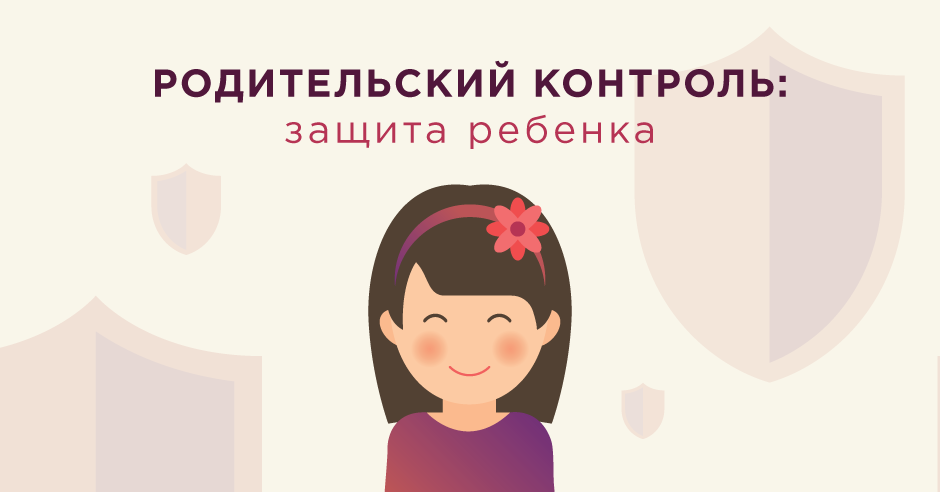 Программы «Родительского контроля»